平成３１年度　　　　　　　　　　　　　ＥＳＤ全体計画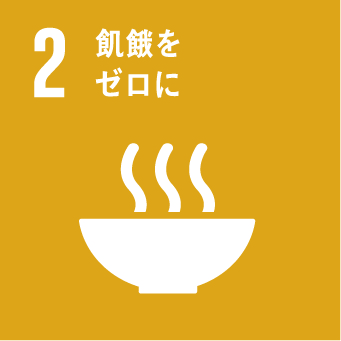 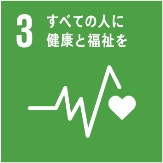 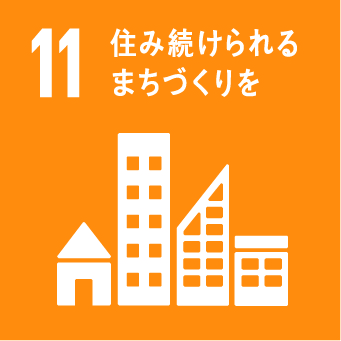 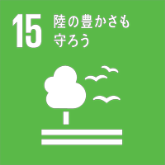 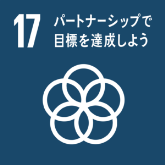 を育てる。【子ども】持続可能な社会のあり方についての見方・考え方を深め、グローバルな視野に立って行動する。【教職員】質の高い教育を創造し、確かな学力を育てる。【学校・家庭・地域】教育の理念や価値を共有し協力し合う。ＳＤＧｓを目標に掲げることにより、子ども達が、・自分達の行動が、世界の問題の解決につながり、自分達が住む世界を変えていくというグローバルな視野に立つ。そして周りの人と力を合わせて目標を達成しようとする。・持続可能な社会のあり方について見方・考え方を深め、よりよく課題解決する力を身に付けていく。ＳＤＧｓを目標に掲げることにより、教職員が、・持続可能な社会のあり方について識見を深め、教育を通して子ども達の希望ある未来を創るという使命感をもち、質の高い教育を目指そうとする。・教科等横断的なカリキュラムを工夫し、教科等の目標を効果的に達成しようとする。ＳＤＧｓを目標に掲げることにより、家庭や地域が、・学校の教育活動の理念や価値を理解し、学校と目標を共有し、連携・協力して実現を目指そうとする。・子どもとともに社会や世界の持続可能性について考え、未来に向けた行動を起こそうとする。